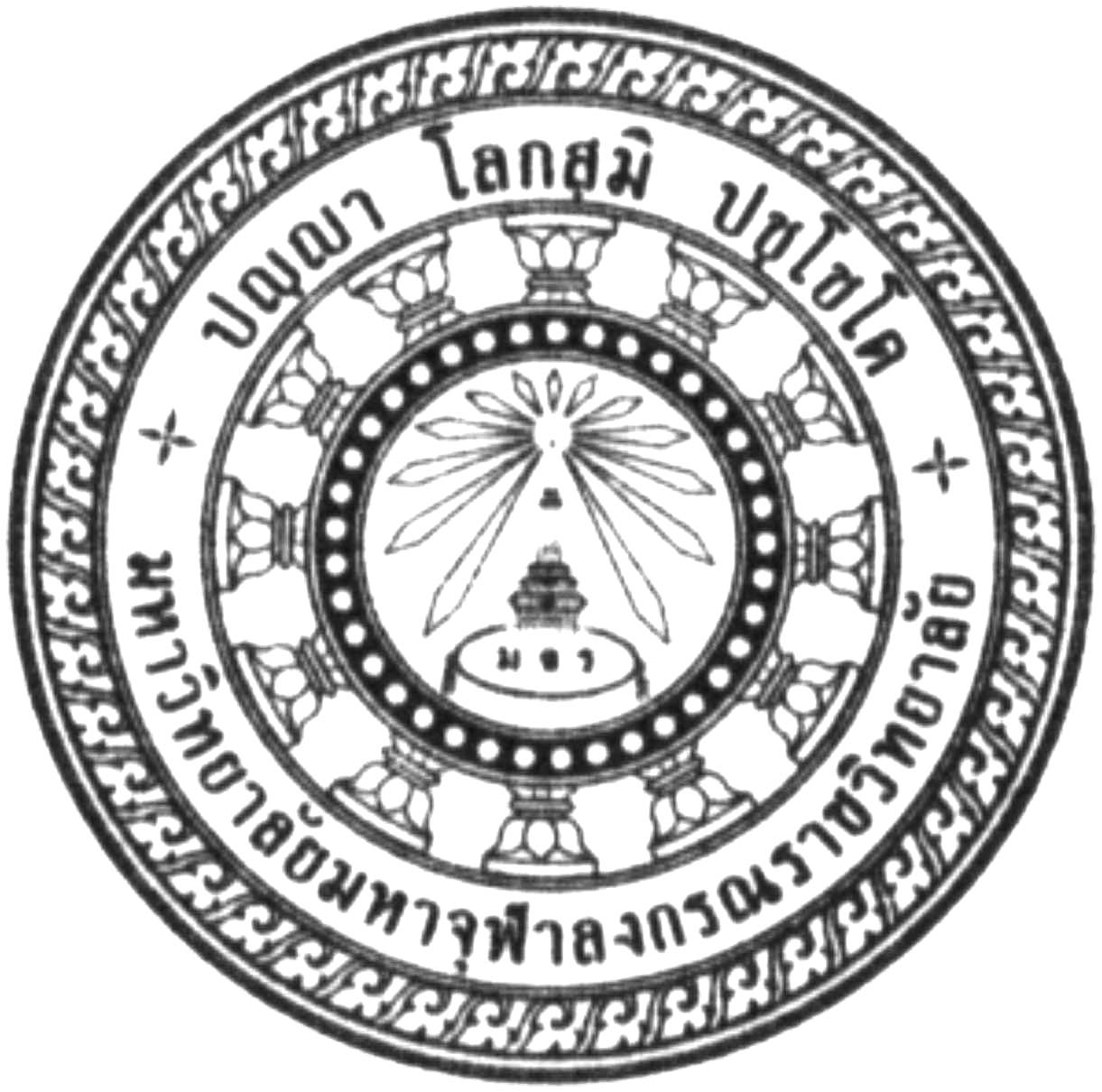 กำหนดการอบรมค่ายอบรมนักเรียนโรงเรียนวิถีพุทธโรงเรียน.....................  อำเภอ....................... จังหวัด.......................ระหว่างวันที่........... เดือน.................. พ.ศ.  ๒๕๕๙ณ .............................................................................................โดย ส่วนวางแผนและพัฒนาการอบรม มหาวิทยาลัยมหาจุฬาลงกรณราชวิทยาลัย*************************วันที่หนึ่ง ของการอบรมวันที่สองของการอบรมวันที่สามของการอบรมหมายเหตุ  :  -ห้ามนำโทรศัพท์มือถือมาในค่าย  -ห้ามออกนอกค่ายโดยไม่ได้รับอนุญาต-ฝึกการตรงต่อเวลา  -สงบสำรวม กาย วาจา ใจ  -ใส่ชุดขาวในการอบรมเวลากิจกรรมผู้รับผิดชอบ๐๗.๐๐ – ๐๘.๐๐ลงทะเบียนรับรายงานตัวที่โรงเรียน๐๘.๐๐ – ๐๙.๐๐เดินทางถึง มจร / จัดสัมภาระเข้าที่พัก / จัดระเบียบแถวในห้องประชุม๐๙.๐๐ – 10.0๐  พิธีเปิด- ประธานในพิธีจุดธูปเทียนบูชาพระรัตนตรัย/กล่าวบูชาพระรัตนตรัย- ผู้จัดโครงการกล่าวรายงาน- ประธานในพิธีกล่าวให้โอวาท และกล่าวเปิดโครงการ- ประธานนำรายชื่อนักเรียนมอบถวายแด่พระวิทยากรพิธีมอบตัวเป็นศิษย์- อาราธนาศีล /กล่าวคำสมาทานศีล- ประธานฝ่ายสงฆ์กล่าวสัมโมทนียกถา- ปฐมนิเทศ /ทักทายวัยใสเปิดใจใฝ่ธรรม10.00 – 10.30พัก / เข้าห้องน้ำ๑๐.3๐ – ๑๑.๐๐มารยาทชาวพุทธ / การกราบด้วยสติ / การฟัง๑๑.๓๐ – ๑๒.๓๐รับประทานอาหารกลางวัน๑๒.๓๐ – ๑๓.0๐พักเปลี่ยนอิริยาบถ /เปลี่ยนเป็นชุดขาว๑๓.0๐ – ๑3.3๐เจริญจิตภาวนา / แผ่เมตตา๑๓.๓๐ – ๑๔.3๐ธรรมบรรยาย “หลักชาวพุทธ” ๑๔.3๐ – ๑๕.๐๐พัก / เข้าห้องน้ำ๑๕.๐๐ – ๑๖.๐๐ธรรมจากสื่อ “ปฏิบัติธรรม”๑๖.๐๐ – ๑๗.๐๐อาบน้ำทำภารกิจส่วนตัว / พัก๑๗.๐๐ – ๑๘.๐๐รับประทานอาหารเย็น๑๘.๐๐ – ๑8.3๐เดินจงกรมรอบบริเวณ๑๘.3๐ – ๑๙.3๐สวดมนต์ทำวัตรเย็น / ปฏิบัติธรรม๑๙.3๐ – ๒๐.๐๐  พัก / เข้าห้องน้ำ20.0๐ – ๒1.3๐  กิจกรรม จุดเทียนปัญญา๒1.3๐  พักทำภารกิจส่วนตัว / เข้าที่พักนอนเวลากิจกรรมผู้รับผิดชอบ๐๔.๓๐ – ๐๕.๐๐สัญญาณปลุกให้ตื่น / ทำภารกิจส่วนตัว๐๕.๐๐ – ๐๖.๐๐สวดมนต์ทำวัตรเช้า / บริหารจิตเจริญปัญญา๐๖.๐๐ – ๐๗.๐๐เดินจงกรมฝึกสติ๐๗.๐๐ – ๐๘.๓๐รับประทานอาหารเช้า / พัก๐๘.๓๐ – ๐๙.๐๐ธรรมนันทนาการ๐๙.๐๐ – ๑๐.๐๐ธรรมะจากสื่อ เรื่อง “อนาคตสร้างได้ ถ้าใจพร้อม”๑๐.๐๐ – ๑๐.3๐พัก / เข้าห้องน้ำ๑๐.3๐ – ๑๑.๓๐ธรรมะจากสื่อ เรื่อง  “ปฏิบัติธรรม”๑๑.๓๐ – ๑๒.๓๐รับประทานอาหารกลางวัน / พักเปลี่ยนอิริยาบถ๑๒.๓๐ – ๑๓.๐๐ผักผ่อนอย่างมีสติ ๑๓.๐๐ – ๑๖.๐๐ธรรมะบรรยายตามฐาน 4 ฐาน       - ปฏิบัติธรรม     	    	- ศาสนพิธี      - พระรัตนตรัย               	- ห้าดีห้าอ่อน๑๖.๐๐ – ๑๗.๐๐อาบน้ำทำภารกิจส่วนตัว / พักเปลี่ยนอิริยาบถ๑๗.๐๐ – ๑๘.๓๐รับประทานอาหารเย็น๑๘.๓๐ – ๑๙.๓๐สวดมนต์ทำวัตรเย็น / ปฏิบัติธรรม๑๙.๓๐ – ๒๐.๐๐ธรรมนันทนาการ / พัก๒๐.๐๐ – ๒๑.๓๐กิจกรรม “คนสำคัญในชีวิต”๒๑.๓๐พักทำภารกิจส่วนตัว / เข้าที่พักนอนเวลากิจกรรมผู้รับผิดชอบ๐๔.๓๐ – ๐๕.๐๐สัญญาณปลุกให้ตื่น / ทำภารกิจส่วนตัว๐๕.๐๐ – ๐๗.๐๐  ธรรมยาตราสู่อุโบสถ “หลวงพ่อปัญญา” (อุโบสถกลางน้ำ)๐๗.๐๐ – ๐๘.๐๐  รับประทานอาหารเช้า / พัก๐๘.๐๐ – ๐๘.๓๐ประมวลภาพกิจกรรม๐๘.๓๐ – ๐๙.๓๐กิจกรรมเพื่อนสนิทมิตรแท้๑๐.๐๐ – ๑๑.๓๐กิจกรรมมาลาบูชาครู/ขอขมาพระอาจารย์ / อธิษฐานจิตเพื่อชีวิตใหม่๑๑.๓๐ – ๑๒.๐๐พิธีปิด- ประธานจุดธูปเทียนบูชาพระรัตนตรัย- เจ้าของโครงการกล่าวสรุปผลโครงการ- ประธานให้โอวาท และกล่าวปิดโครงการ- กราบลาพระรัตนตรัย- ร้องเพลงสรรเสริญพระบารมี๑๒.๐๐ – ๑๓.๐๐ทำแบบประเมิน / รับประทานอาหารกลางวัน / เก็บสัมภาระ/เดินทางกลับคณะครู